28.04.2018					Торжок					         № 268  О проведении публичных слушаний по проекту годового отчета об исполнении бюджета муниципального образования «Торжокский район» за 2017 годРуководствуясь ст. 28 Федерального закона № 131-ФЗ от 06.10.2003 года «Об общих принципах организации местного самоуправления в Российской Федерации», ст. 16 Устава муниципального образования Тверской области «Торжокский район», Положением о порядке организации и проведения публичных слушаний в муниципальном образовании «Торжокский район», постановляю:1. Назначить проведение публичных слушаний по обсуждению проекта годового отчета об исполнении бюджета муниципального образования «Торжокский район» за 2017 год на 22 мая 2018 года на 10 часов в администрации Торжокского района, по адресу: Тверская область, г.Торжок, ул. Луначарского, д. 2.2. Утвердить ответственное структурное подразделение по подготовке проведению публичных слушаний по проекту годового отчета об исполнении бюджета муниципального образования «Торжокский район» за 2017 год:- финансовый отдел администрации Торжокского района.3. Сформировать оргкомитет по проведению публичных слушаний по проекту годового отчета об исполнении бюджета муниципального образования «Торжокский район» за 2017 год в составе:- Дмитриева Е.И. – председатель комитета, и.о. начальника финансового отдела,- Морозова Ю.Н. – секретарь комитета, начальник инспекции по бюджету.Члены оргкомитета:- Хомутова Е.В. – управляющая делами администрации Торжокского района;- Куликова И.А. – начальник инспекции учета и отчетности финансового отдела администрации Торжокского района;- Калинин А.И. – председатель постоянной комиссии по бюджету, экономике, финансам и налоговой политике Собрания депутатов Торжокского района.4. Контроль за исполнением настоящего постановления возложить на и.о. начальника финансового отдела Дмитриеву Е.И.5. Опубликовать настоящее постановление в газете «Новоторжский вестник» и на сайте администрации района.6. Настоящее постановление вступает в силу со дня его официального опубликования.Глава администрации района 							Н.А. Лашина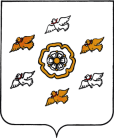 АДМИНИСТРАЦИЯ ТОРЖОКСКОГО РАЙОНА ТВЕРСКОЙ ОБЛАСТИАДМИНИСТРАЦИЯ ТОРЖОКСКОГО РАЙОНА ТВЕРСКОЙ ОБЛАСТИАДМИНИСТРАЦИЯ ТОРЖОКСКОГО РАЙОНА ТВЕРСКОЙ ОБЛАСТИПОСТАНОВЛЕНИЕПОСТАНОВЛЕНИЕПОСТАНОВЛЕНИЕ